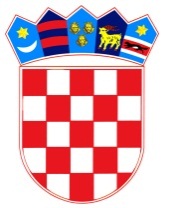           REPUBLIKA HRVATSKAOSJEČKO-BARANJSKA ŽUPANIJA            OPĆINA ŠODOLOVCI           Jedinstveni upravni odjel POPIS KORISNIKA SPONZORSTAVA I DONACIJA OD 01.01.2021. - 30.09.2021.Šodolovci, 22. listopada 2021.Redni brojNaziv korisnikaNaziv korisnikaNaziv korisnikaNamjenaNamjenaIznos u knFINANCIRANJE POLITIČKIH STRANAKAFINANCIRANJE POLITIČKIH STRANAKAFINANCIRANJE POLITIČKIH STRANAKAFINANCIRANJE POLITIČKIH STRANAKAFINANCIRANJE POLITIČKIH STRANAKAFINANCIRANJE POLITIČKIH STRANAKAFINANCIRANJE POLITIČKIH STRANAKASDPSDPSDPSDPTekuća donacija (redovito godišnje financiranje)500,00SDSSSDSSSDSSSDSSTekuća donacija (redovito godišnje financiranje)3.650,00HDZHDZHDZHDZTekuća donacija (redovito godišnje financiranje)500,00HNS-HSUHNS-HSUHNS-HSUHNS-HSUTekuća donacija (redovito godišnje financiranje)1.050,00FINANCIRANJE VJERSKIH ORGANIZACIJAFINANCIRANJE VJERSKIH ORGANIZACIJAFINANCIRANJE VJERSKIH ORGANIZACIJAFINANCIRANJE VJERSKIH ORGANIZACIJAFINANCIRANJE VJERSKIH ORGANIZACIJAFINANCIRANJE VJERSKIH ORGANIZACIJAFINANCIRANJE VJERSKIH ORGANIZACIJASPCO SilašTekuća donacijaTekuća donacijaTekuća donacijaTekuća donacija44.000,00Župa rođenja sv. Ivana Krstitelja VladislavciDonacija/jednokratna pomoćDonacija/jednokratna pomoćDonacija/jednokratna pomoćDonacija/jednokratna pomoć3.000,00SPCO Markušička Donacija/jednokratna pomoćDonacija/jednokratna pomoćDonacija/jednokratna pomoćDonacija/jednokratna pomoć5.000,00SPCO DaljskaTekuća donacijaTekuća donacijaTekuća donacijaTekuća donacija3.000,00Eparhija Osječkopoljska i baranjskaDonacija/jednokratna pomoćDonacija/jednokratna pomoćDonacija/jednokratna pomoćDonacija/jednokratna pomoć2.500,00KULTURNO UMJETNIČKE  UDRUGEKULTURNO UMJETNIČKE  UDRUGEKULTURNO UMJETNIČKE  UDRUGEKULTURNO UMJETNIČKE  UDRUGEKULTURNO UMJETNIČKE  UDRUGEKULTURNO UMJETNIČKE  UDRUGEKULTURNO UMJETNIČKE  UDRUGEKUD „Lanka“ Petrova SlatinaKUD „Lanka“ Petrova SlatinaKUD „Lanka“ Petrova SlatinaTekuća donacijaTekuća donacija10.000,00Udruga „Seoska idila“ AdaUdruga „Seoska idila“ AdaUdruga „Seoska idila“ AdaTekuća donacijaTekuća donacija12.000,00OSTALE UDRUGE/PRAVNE OSOBE/MANIFESTACIJEOSTALE UDRUGE/PRAVNE OSOBE/MANIFESTACIJEOSTALE UDRUGE/PRAVNE OSOBE/MANIFESTACIJEOSTALE UDRUGE/PRAVNE OSOBE/MANIFESTACIJEOSTALE UDRUGE/PRAVNE OSOBE/MANIFESTACIJEOSTALE UDRUGE/PRAVNE OSOBE/MANIFESTACIJEOSTALE UDRUGE/PRAVNE OSOBE/MANIFESTACIJEZajedničko vijeće općinaZajedničko vijeće općinaZajedničko vijeće općinaTekuća donacijaTekuća donacija20.000,00LAG „Vuka- Dunav“LAG „Vuka- Dunav“LAG „Vuka- Dunav“Tekuća donacija (članarina)Tekuća donacija (članarina)3.306,00Hrvatski crveni križHrvatski crveni križHrvatski crveni križTekuća donacija Tekuća donacija 26.289,66Hrvatska gorska služba spašavanjaHrvatska gorska služba spašavanjaHrvatska gorska služba spašavanjaTekuća donacijaTekuća donacija2.000,00DVD SilašDVD SilašDVD SilašTekuća donacijaTekuća donacija29.720,87LD „Orao“, SilašLD „Orao“, SilašLD „Orao“, SilašDonacija/jednokratna pomoćDonacija/jednokratna pomoć15.000,00Udruga antifašističkih boraca i antifašista grada VukovaraUdruga antifašističkih boraca i antifašista grada VukovaraUdruga antifašističkih boraca i antifašista grada VukovaraDonacija/jednokratna pomoćDonacija/jednokratna pomoć500,00Donacija državnom proračunu za humanitarnu akciju „pomoć za obnovu nakon potresa“ Donacija državnom proračunu za humanitarnu akciju „pomoć za obnovu nakon potresa“ Donacija državnom proračunu za humanitarnu akciju „pomoć za obnovu nakon potresa“ Donacija/jednokratna pomoćDonacija/jednokratna pomoć10.000,00Donacija SNV-u za humanitarnu akciju „Banija je naša kuća“Donacija SNV-u za humanitarnu akciju „Banija je naša kuća“Donacija SNV-u za humanitarnu akciju „Banija je naša kuća“Donacija/ jednokratna pomoćDonacija/ jednokratna pomoć10.000,00Udruga „Palčić gore“Udruga „Palčić gore“Udruga „Palčić gore“Donacija/jednokratna pomoćDonacija/jednokratna pomoć1.325,00OSTALA DAVANJAOSTALA DAVANJAOSTALA DAVANJAOSTALA DAVANJAOSTALA DAVANJAOSTALA DAVANJAOSTALA DAVANJAStudentiStudentiJednokratna pomoć redovitim studentimaJednokratna pomoć redovitim studentimaJednokratna pomoć redovitim studentima48.000,00Vrtić „Ogledalce“ Vrtić „Ogledalce“ Sufinanciranje troškova vrtića i obvezne predškoleSufinanciranje troškova vrtića i obvezne predškoleSufinanciranje troškova vrtića i obvezne predškole113.000,00Ugovor o djelu za predškolu za naselje Šodolovci - Gordana AleksićUgovor o djelu za predškolu za naselje Šodolovci - Gordana AleksićFinanciranje obvezne predškoleFinanciranje obvezne predškoleFinanciranje obvezne predškole12.502,83Ugovor o djelu za predškolu za naselje Silaš - Tamara KaraicaUgovor o djelu za predškolu za naselje Silaš - Tamara KaraicaFinanciranje obvezne predškoleFinanciranje obvezne predškoleFinanciranje obvezne predškole12.268,51UčeniciUčeniciSufinanciranje projekta „školski obrok za sve“Sufinanciranje projekta „školski obrok za sve“Sufinanciranje projekta „školski obrok za sve“6.220,50UčeniciUčeniciFinanciranje nabave dodatnih obrazovnih materijala za učenike od 1. do 8. razreda osnovne škole Financiranje nabave dodatnih obrazovnih materijala za učenike od 1. do 8. razreda osnovne škole Financiranje nabave dodatnih obrazovnih materijala za učenike od 1. do 8. razreda osnovne škole 32.734,80UčeniciUčeniciSufinanciranje troškova prijevoza za učenike srednje škole Sufinanciranje troškova prijevoza za učenike srednje škole Sufinanciranje troškova prijevoza za učenike srednje škole 60.428,72NovorođeniNovorođeniDonacija za novorođenu djecuDonacija za novorođenu djecuDonacija za novorođenu djecu30.000,00StanovništvoStanovništvoJednokratne pomoći stanovništvuJednokratne pomoći stanovništvuJednokratne pomoći stanovništvu34.608,99StanovništvoStanovništvoTroškovi stanovanja Troškovi stanovanja Troškovi stanovanja 21.100,00StanovništvoStanovništvoSufinanciranje priključaka na vodovodnu mrežu stanovništvuSufinanciranje priključaka na vodovodnu mrežu stanovništvuSufinanciranje priključaka na vodovodnu mrežu stanovništvu40.800,00